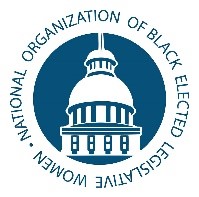 Promote Increased Wages and Accessibility by Prohibiting Employers from Requiring Disclosure of Past WagesCOMMITTEE: Social & Economic Justice                               RESOLUTION: SEJ-18-01WHEREAS, the National Organization of Black Elected Legislative (NOBEL) Women believes that closing the pay gap, especially for women of color, is critical to ensuring people and families have equal opportunity to support themselves and will support an increase in home ownership; improved health outcomes; improved economic security; stronger families and communities;WHEREAS, African American and African Immigrant women currently earn 62 cents for every $1 earned by a white male with comparable qualifications and experience;WHEREAS, Over 75 percent of African-American and African Immigrant mothers with young children are in the labor force;WHEREAS, gender discrimination has been illegal since 1969, but the wage gap persists;WHEREAS, the wage gap stems from the fact that when a woman receives a lower wage for equal work, this lower wage can follow her for the rest of her life; Over 25% percent of all African American and African Immigrant female-headed households with young children live in poverty; WHEREAS, some private employers have already prohibited asking questions about previous salary (Amazon, Bank of America, and Wells Fargo);WHEREAS, women of color have been historically paid lower wages than their male peers; 60 percent of African-American and African Immigrant women with children earn the majority of the family income; NOW, THEREFORE, BE IT RESOLVED, by the 2018 Legislative Summit of the NOBEL Women, assembled in Birmingham, Alabama that NOBEL Women recognizes the importance of eliminating the wage gap for increased economic security of all who suffer from it;BE IT FURTHER RESOLVED, that NOBEL Women urges federal, state, and local policymakers to implement a prohibition of wage disclosure in an effort to eliminate the wage gap; andBE IT FINALLY RESOLVED, that NOBEL Women send a copy of this resolution to the President of the United States, members of Congress, state legislators, and regulatory agencies.Introduced by: The Honorable Rena MoranMinnesota House of Representatives